Рамочная программа VI ЕЭФМ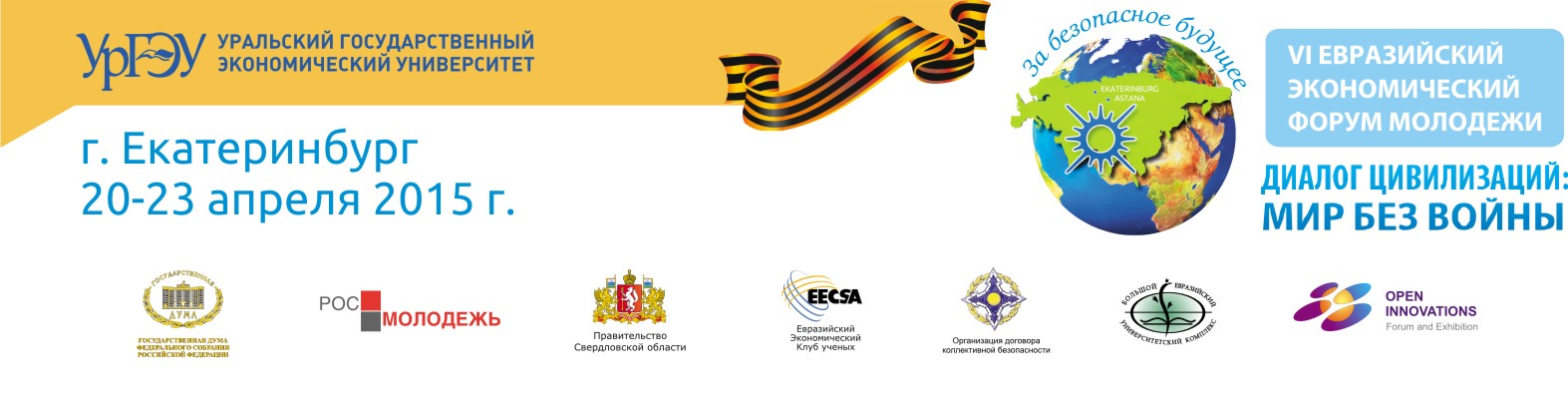  «Диалог цивилизаций: мир без войны»,20–23 апреля 2015 г.20 апреля, предфорумный день 20 апреля, предфорумный день 10.00-18.00Финалы научных  конкурсов VI ЕЭФМ18.00-20.00Приветственный ужин21 апреля, первый день Форума21 апреля, первый день Форума10.00-12.00Открытие VI ЕЭФМ. Пленарное заседание «Безопасное будущее: мир без войны», ДК УрГЭУ11.00-12.00Пресс-lunch c ключевыми экспертами форума12.00-13.00обед 13.00-14.30Секции по направлениям конгрессов14.30-15.00Мероприятия открытой площадки 15.00-16.30Секции по направлениям конгрессов16.30-17.00Мероприятия открытой площадки17.00-19.00Секции по направлениям конгрессов19.00-23.00Бал Дружбы22 апреля, второй день Форума22 апреля, второй день Форума10.00-12.30Защита проектов конкурсов ЕЭФМ12.30-13.00Мероприятия открытой площадки 13.00-14.00обед14.00-15.30Защита проектов конкурсов ЕЭФМ15.30-18.30PRE_SEED_ Форсайт сессия ЕЭФМ19.00-01.00Специальное мероприятие   QUEST FORUM Night (ОАО «Химмаш»)23 апреля, третий день Форума23 апреля, третий день Форума10.00-13.00Подведение итогов Форсайт сессии.Презентация  интеграции евразийского пространства: взгляд молодежи.13.00-14.00Обед14.00-15.30Подведение итогов по конгрессам16.00-18.00Церемония награждения и закрытия VI ЕЭФМ